Questão 1. A arte contemporânea é uma tendência artística que surgiu por volta do século XX. Dentro do contexto contemporâneo existem diversas formas de arte, uma delas é a Arte Conceitual. Diante disso marque a alternativa que corresponde a este tipo de arte:a) É uma forma artística que utiliza as tecnologias para criar uma entretenimento interativo comimagens e sonsb) É uma forma de arte que usa imagens em sequênciasc) É uma arte mais democrática também considerada arte urbanad) É uma arte onde o conceito está acima da forma ou seja mais importante para o artista transmite aideia do que representarem um belo quadro figurativoe) É a arte de capturar imagem real precisa e instantânea.Questão 2. As novas artes representam novos caminhos para a expressão humana. Uma de suas características é que combinam outras artes, e frequentemente utilizam a tecnologia de alguma forma. Marque a alternativa que se refere à Décima Arte: Videogame.É uma forma artística que utiliza as tecnologias para criar uma entretenimento interativo com imagens e sonsÉ uma forma de arte que usa imagens em sequênciasÉ uma arte mais democrática também considerada arte urbana É uma arte onde o conceito está acima da forma ou seja mais importante para o artista transmite a ideia do que representarem um belo quadro figurativo É a arte de capturar imagem real precisa e instantânea.Questão 3. “É uma forma de arte que usa imagens em sequências para contar uma história, podendo ou não ter textos.”O texto acima corresponde a que tipo de arte?FotografiaHistórias em quadrinhosVideogameArte contemporâneaArte MedievalQuestão 4. “É uma forma artística que utiliza as tecnologias para criar um entretenimento interativo com imagens e sons.“O texto acima corresponde a que tipo de arte?FotografiaHistórias em quadrinhosVideogameArte contemporâneaArte MedievalQuestão 5. Qual gênero artístico proporcionou a popularidade dos super-heróis?a) iluminurasb) videogamesc) comédia de açãod) comédia românticae) História em quadrinhosQuestão 6. A arte conceitual trata-se de uma expressão artística mais pautada nos conceitos, reflexões e ideias, em detrimento da própria estética (aparência) da arte. Nela, a atitude mental é o mais relevante. Qual desses artistas foi um importante artista conceitual brasileiros?a) Carlinhos de Jesus.b) Mozartc) Tom Jobimd) Cildo Meirelese) AleijadinhoQuestão 7.  A arte conceitual é um movimento artístico contemporâneo que se caracteriza pora) estimular o consumob) expressar imagens surreaisc) retratar imagens com realismod) Criticar o consumo e expressar ideias analíticae) provocar uma análise direta, formal e concisa.Questão 8. As histórias em quadrinhos são chamadas de arte sequencial por usarem a "linguagem dos quadros", isto é, um tipo de estrutura que mescla desenho e texto, circunscritos em quadros sequenciais. A sequência de imagens que montam uma cena pode apresentar, enquanto gênero textual:a) O emprego de cores primárias e recursos linguísticos com a predominância da norma cultab) Recursos expressivos e linguísticos diversos em balões que representam falas e pensamentosc) A interação do desenho no texto por meio da linguagem mista usando exclusivamente o preto e brancod) Características artísticas desde que, para serem fluidas, sejam reproduzidas industrialmente, gerando muitas cópiasQuestão 9. Como são chamadas as histórias em quadrinhos no estilo da produção japonesa?a) Mangáb) Banda desenhadac) Livretod) Esculturae) instalaçãoQuestão 10.  O cinema foi classificado como sétima arte. Posteriormente algumas linguagens foramreconhecidas como as novas Artes. Marque alternativa que corresponde a Fotografia:a) É uma forma artística que utiliza as tecnologias para criar uma entretenimento interativo comimagens e sonsb) É uma forma de arte que usa imagens em sequênciasc) É uma arte mais democrática também considerada arte urbanad) É uma arte onde o conceito está acima da forma ou seja mais importante para o artista transmite aideia do que representarem um belo quadro figurativoe) É a arte de capturar imagem real precisa e instantânea.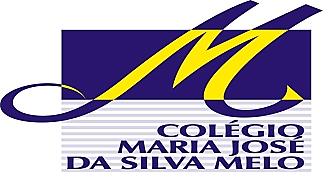 COLÉGIO MARIA JOSÉ DA SILVA MELOCOLÉGIO MARIA JOSÉ DA SILVA MELOCOLÉGIO MARIA JOSÉ DA SILVA MELOCOLÉGIO MARIA JOSÉ DA SILVA MELONOTA__________Série: 6° ano fund.Professor(a): Nilvete Farias Data:     /      /2021 Data:     /      /2021NOTA__________Série: 6° ano fund.Professor(a): Nilvete Farias Data:     /      /2021 Data:     /      /2021NOTA__________Nome:Nome:Nome:NºNOTA__________ VERIFICAÇÃO DE RECUPERAÇÃO DE ARTES VERIFICAÇÃO DE RECUPERAÇÃO DE ARTES VERIFICAÇÃO DE RECUPERAÇÃO DE ARTES VERIFICAÇÃO DE RECUPERAÇÃO DE ARTES VERIFICAÇÃO DE RECUPERAÇÃO DE ARTES VERIFICAÇÃO DE RECUPERAÇÃO DE ARTES VERIFICAÇÃO DE RECUPERAÇÃO DE ARTES